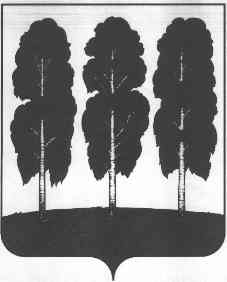 АДМИНИСТРАЦИЯ БЕРЕЗОВСКОГО РАЙОНАХАНТЫ-МАНСИЙСКОГО АВТОНОМНОГО ОКРУГА – ЮГРЫПОСТАНОВЛЕНИЕот 09.01.2018        				                   		                                 № 6пгт. БерезовоО внесении изменений в приложение      к постановлению администрации Березовского района от 11.10.2017        № 835 «О Порядке проведения оценки регулирующего воздействия проектов муниципальных нормативных правовых актов Березовского района, экспертизы и оценки фактического воздействия муниципальных нормативных правовых актов Березовского района, затрагивающих вопросы осуществления предпринимательской и инвестиционной деятельности» 	В соответствии с Федеральным законом от 30.12.2015 № 447-ФЗ «О внесении изменений в отдельные законодательные акты Российской Федерации по вопросам оценки регулирующего воздействия проектов нормативных правовых актов и экспертизы нормативных правовых актов», законом Ханты-Мансийского автономного округа – Югры от 29.05.2014 № 42-оз «Об отдельных вопросах организации оценки регулирующего воздействия проектов нормативных правовых актов, экспертизы и оценки фактического воздействия нормативных правовых актов в Ханты-Мансийском автономном округе – Югре и о внесении изменения в статью 33.2 Закона Ханты-Мансийского автономного округа – Югры «О нормативных правовых актах Ханты-Мансийского автономного округа – Югры», постановлением Правительства Ханты-Мансийского автономного округа – Югры от 30.08.2013 № 328-п «О Порядке проведения оценки регулирующего воздействия проектов нормативных правовых актов, подготовленных исполнительными органами государственной власти Ханты-Мансийского автономного округа – Югры, экспертизы и оценки фактического воздействия нормативных правовых актов Ханты-Мансийского автономного округа – Югры, затрагивающих вопросы осуществления предпринимательской и инвестиционной деятельности»:Внести в приложение к постановлению администрации Березовского района от 11.10.2017 № 835 «О Порядке проведения оценки регулирующего воздействия проектов муниципальных нормативных правовых актов Березовского района, экспертизы и оценки фактического воздействия муниципальных нормативных правовых актов Березовского района, затрагивающих вопросы осуществления предпринимательской и инвестиционной деятельности» следующие изменения:1.1. Пункт 4 изложить в следующей редакции:«4. ОРВ, экспертиза и оценка фактического воздействия не осуществляется в отношении проектов муниципальных нормативных правовых актов представительных органов муниципального образования и муниципальных нормативных правовых актов представительных органов муниципального образования: устанавливающих, изменяющих, приостанавливающих, отменяющих местные налоги и сборы;регулирующих бюджетные правоотношения.».1.2. Пункт 9 раздела III изложить в следующей редакции:«9. При проведении ОРВ регулирующий орган оценивает проект муниципального нормативного правового акта по следующим направлениям:9.1. Степень регулирующего воздействия проекта муниципального нормативного правового акта:–  степень регулирующего воздействия (высокая/средняя/низкая);–  обоснование отнесения проекта муниципального нормативного правового акта к определенной степени регулирующего воздействия;9.2. Описание проблемы, на решение которой направлено предлагаемое проектом муниципального нормативного правового акта правовое регулирование:– описание содержания проблемной ситуации, на решение которой направлено предлагаемое проектом муниципального нормативного правового акта правовое регулирование;– информация о возникновении, выявлении проблемы и мерах, принятых ранее для ее решения, достигнутых результатах и затраченных ресурсах;– социальные группы, заинтересованные в устранении проблемы, их количественная оценка;– характеристика негативных эффектов, возникающих в связи с наличием проблемы, их количественная оценка;– причины возникновения проблемы и факторы, поддерживающие ее существование;– причины невозможности решения проблемы участниками соответствующих отношений самостоятельно, без вмешательства государства;– опыт решения аналогичных проблем в других муниципальных образованиях, других субъектах Российской Федерации.9.3. Определение целей предлагаемого проектом муниципального нормативного правового акта правового регулирования и индикаторов для оценки их достижения:– описание целей предлагаемого правового регулирования, определение сроков их достижения и периодичности мониторинга достижения указанных целей;– определение перечня действующих муниципальных нормативных правовых актов, поручений, других решений, из которых вытекает необходимость разработки предлагаемого проектом муниципального нормативного правового акта правового регулирования;– установление индикаторов достижения целей предлагаемого проектом муниципального нормативного правового акта правового регулирования и методы их расчета;– оценка затрат на проведение мониторинга достижения целей предлагаемого проектом муниципального нормативного правового акта правового регулирования.9.4. Описание качественной характеристики и оценка численности потенциальных адресатов предлагаемого проектом муниципального нормативного правового акта правового регулирования (их групп): устанавливаются группы потенциальных адресатов предлагаемого проектом муниципального нормативного правового акта правового регулирования (приводится краткое описание их качественных характеристик) и количество участников группы.9.5. Описание изменений функций (полномочий, обязанностей, прав) структурных подразделений администрации Березовского района, а также порядка их реализации в связи с введением предлагаемого проектом муниципального нормативного правового акта правового регулирования:– наименования функций (полномочий, обязанностей, прав), их характер и описание порядка реализации;– оценка изменения трудовых затрат и изменения численности сотрудников;– оценка изменения потребностей в других ресурсах.9.6. Оценка дополнительных расходов (доходов) бюджета муниципального образования, связанных с введением предлагаемого проектом муниципального нормативного правового акта правового регулирования: описание видов расходов (возможных поступлений) бюджета муниципального образования и расчет их количественной оценки.9.7. Изменение обязанностей (ограничений) потенциальных адресатов предлагаемого проектом муниципального нормативного правового акта правового регулирования и связанные с ними дополнительные расходы (доходы):– описание новых обязанностей и ограничений, изменений существующих обязанностей, вводимых предлагаемым правовым регулированием;– описание расходов и возможных доходов, связанных с введением предлагаемого правового регулирования, их количественная оценка;– описание упущенной выгоды, ее количественная оценка;– описание издержек и выгод адресатов предлагаемого проектом муниципального нормативного правового акта правового регулирования, не поддающихся количественной оценке.9.8. Оценка рисков неблагоприятных последствий применения предлагаемого проектом муниципального нормативного правового акта правового регулирования:– определение видов рисков и оценка вероятности наступления неблагоприятных последствий;– определение методов контроля рисков;– описание степени контроля рисков.9.9. Сравнение возможных вариантов решения проблемы:– описание варианта решения проблемы;– качественная характеристика и оценка динамики численности потенциальных адресатов предлагаемого проектом муниципального нормативного правового акта правового регулирования в среднесрочном периоде;– оценка дополнительных расходов (доходов) потенциальных адресатов регулирования, связанных с введением предлагаемого проектом муниципального нормативного правового акта правового регулирования;– оценка расходов (доходов) бюджета муниципального образования, связанных с введением предлагаемого проектом муниципального нормативного правового акта правового регулирования;– оценка возможности достижения заявленных целей регулирования посредством применения рассматриваемых вариантов предлагаемого проектом муниципального нормативного правового акта правового регулирования;– оценка рисков неблагоприятных последствий;– обоснование выбора предпочтительного варианта решения выявленной проблемы;– детальное описание предлагаемого варианта решения проблемы.9.10. Оценка необходимости установления переходного периода и (или) отсрочки вступления в силу муниципального нормативного правового акта либо необходимость распространения предлагаемого проектом муниципального нормативного правового акта правового регулирования на ранее возникшие отношения:– определяется предполагаемая дата вступления в силу муниципального нормативного правового акта;– определяется необходимость установления переходного периода и (или) отсрочки введения предлагаемого проектом муниципального нормативного правового акта правового регулирования;– определяется необходимость распространения предлагаемого проектом муниципального нормативного правового акта правового регулирования на ранее возникшие отношения.».2. Опубликовать настоящее постановление в газете «Жизнь Югры» и разместить на официальном веб-сайте органов местного самоуправления Березовского района.	3. Настоящее постановление вступает в силу после его официального опубликования.Глава района                                                                                                  В.И. Фомин